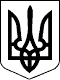 РАХІВСЬКА РАЙОННА державна адміністраціяЗАКАРПАТСЬКОЇ  ОБЛАСТІР О З П О Р Я Д Ж Е Н Н Я25.02.2020                                             Рахів                                                      № 71Про надання матеріальної допомогиВідповідно до статей 6, 23 і 39 Закону України „Про місцеві державні адміністрації”, на виконання рішення районної ради від 21 грудня 2017 року        № 295 „Про районну Програму на 2018–2020 роки щодо соціальної підтримки, адаптації військовослужбовців учасників антитерористичної операції та членів їх сімей, вшанування пам'яті загиблих”, рішення районної комісії з питань надання одноразової грошової матеріальної допомоги малозахищеним громадянам, які опинилися в складних життєвих обставинах та іншим категоріям громадян від 19 лютого 2020 року  протокол № 1, з метою  покращення добробуту військовослужбовців, учасників антитерористичної операції т а членів їх сімей:1. Управлінню  соціального захисту населення райдержадміністрації (Боднар І. В.) надати матеріальну допомогу особам, які опинилися в складних життєвих обставинах та  звернулися за допомогою у 2020 році, згідно з додатком  в сумі 22000, 00 (двадцять дві тисячі) гривень за рахунок коштів, передбачених у районному бюджеті на виконання районної Програми на 2018–2020 роки щодо соціальної підтримки, адаптації військовослужбовців учасників антитерористичної операції та членів їх сімей, вшанування пам'яті загиблих. 2. Контроль за виконанням цього розпорядження покласти на першого заступника голови державної адміністрації Турока В.С.Голова державної адміністрації	                                        Віктор МЕДВІДЬВ. о. начальника управління  соціальногозахисту населення райдержадміністрації                                  Іван БОДНАРДодатокдо розпорядження25.02.2020  № 71Додатокдо розпорядження25.02.2020  № 71СПИСОКосіб, які у 2020 році звернулися за соціальною підтримкою, як військовослужбовці учасники антитерористичної операції та члени їх сімей, яким надається матеріальна допомога за рахунок коштів районної Програми на 2018–2020 роки щодо соціальної підтримки, адаптації військовослужбовців учасників антитерористичної операції та членів їх сімей, вшанування пам'яті загиблихСПИСОКосіб, які у 2020 році звернулися за соціальною підтримкою, як військовослужбовці учасники антитерористичної операції та члени їх сімей, яким надається матеріальна допомога за рахунок коштів районної Програми на 2018–2020 роки щодо соціальної підтримки, адаптації військовослужбовців учасників антитерористичної операції та членів їх сімей, вшанування пам'яті загиблихСПИСОКосіб, які у 2020 році звернулися за соціальною підтримкою, як військовослужбовці учасники антитерористичної операції та члени їх сімей, яким надається матеріальна допомога за рахунок коштів районної Програми на 2018–2020 роки щодо соціальної підтримки, адаптації військовослужбовців учасників антитерористичної операції та членів їх сімей, вшанування пам'яті загиблихБАСАРАБА Роланд Ярославович1000БУНДЗЯК Йосип Йосипович2000ВЕЧЕРНЮК Петро Іванович2000ГАМОРЧУКВасиль Іванович2000КАШАПОВФедір Рашидович500КОСТА Іван Іванович500КОСТЮК Микола Іванович1000ЛІВІНКОВСЬКИЙПетро Ілліч500НЕБЕЛА Іван Юрійович1000НЕГРЯ Олександр Михайлович500ПІПАШ Микола Миколайович500ПОПОВИЧ Віталія Вікторівна2000РЕТІЗНИКЮрій Михайлович2000РОМАНЮК Руслан Миколайович1000САПОЖНІК Роман Адамович500СТЕНЧУК Юрій Миколайович2000ТКАЧ Сергій Михайлович500ТОМЕНЮК Петро Степанович500ШАПОВАЛОВОлександр Вячеславович1500ШЕМОТАПавло Олександрович500ВСЬОГО:                                                                                               22000.00                                   (двадцять дві тисячі гривень)22000.00                                   (двадцять дві тисячі гривень)